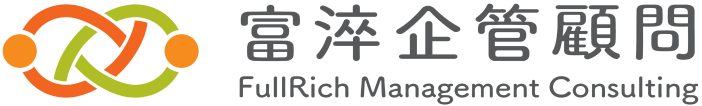 IFP培訓課程報名表附件一:自我介紹約200字	以上基 本 資 料     基 本 資 料     基 本 資 料     基 本 資 料     基 本 資 料     基 本 資 料     基 本 資 料     基 本 資 料     ＊姓　名  學　歷  學　歷  學　歷目前職級＊年  齡＊現任公司＊現任公司＊現任公司＊手  機＊Email＊Email＊Email壽險年資＊報名日期＊報名日期＊報名日期        年        月        日        年        月        日        年        月        日金融證照□人身 □投資型 □外幣 □產險 □信託 □其它                            □人身 □投資型 □外幣 □產險 □信託 □其它                            □人身 □投資型 □外幣 □產險 □信託 □其它                            □人身 □投資型 □外幣 □產險 □信託 □其它                            □人身 □投資型 □外幣 □產險 □信託 □其它                            □人身 □投資型 □外幣 □產險 □信託 □其它                            □人身 □投資型 □外幣 □產險 □信託 □其它                            課程資訊您是經由何管道得知課程資訊？□網路 □公司推廣傳達 □推薦者_   TRFP     您是經由何管道得知課程資訊？□網路 □公司推廣傳達 □推薦者_   TRFP     您是經由何管道得知課程資訊？□網路 □公司推廣傳達 □推薦者_   TRFP     您是經由何管道得知課程資訊？□網路 □公司推廣傳達 □推薦者_   TRFP     您是經由何管道得知課程資訊？□網路 □公司推廣傳達 □推薦者_   TRFP     您是經由何管道得知課程資訊？□網路 □公司推廣傳達 □推薦者_   TRFP     您是經由何管道得知課程資訊？□網路 □公司推廣傳達 □推薦者_   TRFP     電  腦  基 礎 技 能 評 估電  腦  基 礎 技 能 評 估電  腦  基 礎 技 能 評 估電  腦  基 礎 技 能 評 估電  腦  基 礎 技 能 評 估電  腦  基 礎 技 能 評 估電  腦  基 礎 技 能 評 估電  腦  基 礎 技 能 評 估項 目項 目項 目自 我 評 量自 我 評 量自 我 評 量自 我 評 量自 我 評 量電腦基礎操作(例如上網、Email )電腦基礎操作(例如上網、Email )電腦基礎操作(例如上網、Email )□熟練    □會一點    □完全不會□熟練    □會一點    □完全不會□熟練    □會一點    □完全不會□熟練    □會一點    □完全不會□熟練    □會一點    □完全不會簡報PowerPoint製作簡報PowerPoint製作簡報PowerPoint製作□熟練    □會一點    □完全不會□熟練    □會一點    □完全不會□熟練    □會一點    □完全不會□熟練    □會一點    □完全不會□熟練    □會一點    □完全不會試算表Excel使用試算表Excel使用試算表Excel使用□熟練    □會一點    □完全不會□熟練    □會一點    □完全不會□熟練    □會一點    □完全不會□熟練    □會一點    □完全不會□熟練    □會一點    □完全不會財務計算機使用財務計算機使用財務計算機使用□熟練    □會一點    □完全不會□熟練    □會一點    □完全不會□熟練    □會一點    □完全不會□熟練    □會一點    □完全不會□熟練    □會一點    □完全不會學習意願和期許（100-200字自述）學習意願和期許（100-200字自述）學習意願和期許（100-200字自述）學習意願和期許（100-200字自述）學習意願和期許（100-200字自述）學習意願和期許（100-200字自述）學習意願和期許（100-200字自述）學習意願和期許（100-200字自述）為何您要學習財務策劃師培訓課程？為何您要學習財務策劃師培訓課程？為何您要學習財務策劃師培訓課程？為何您要學習財務策劃師培訓課程？您期許學習財務策劃師培訓課程後的收獲？您期許學習財務策劃師培訓課程後的收獲？您期許學習財務策劃師培訓課程後的收獲？您期許學習財務策劃師培訓課程後的收獲？報名注意重要事項報名注意重要事項匯款帳號中國信託銀行-承德分行銀行代號:822戶名:富淬企管顧問股份有限公司籌備處 帳號:624-540-156-104※ 報名費用請於開課前七天以匯款方式完成。(例如9/7開課第一天，請於8/31前匯款完成)※ 恕不接受現金繳費。報名流程1.請完整填寫「財務策劃師（IFP）培訓課程報名表」後，將檔案mail至：frmgc16@gmail.com2.請先完成課前作業-自我介紹約200字以上(詳附件一) ，將檔案mail至：frmgc16@gmail.com3.匯款完成後，請將匯款收據傳真至04-2255-6200，並備註學員姓名。※以上三項皆完成後，即為報名成功。課程享有1.完整3+5天訓練課程內容。2.長達半年6個月系統免費使用。                     3.免費指導兩份個人財務規劃報告書。               4.提供乙份FNA財務需求分析手冊。5.提供乙份學員手冊。6.全程享有午餐訂製服務開課須知1.報名人數若未達24人，恕無法開班授課，報名費將予以退還，每班報名人數上限32人。2.為維護課程品質，上課期間嚴禁攜伴或小孩參與課程。3.請自備攜帶財務計算機(CASIO 型號CFC-100V或FC-100)、以及筆記型電腦。4.學員報名完成後，若因個人因素無法參與課程，已繳交報名費恕不予退還，但未來可安排補課。5.學員於上課期間可以免費使用系統，若是缺課二次或是二次作業未於規定期限內繳交者，則系統會暫停讓學員使用，但仍可持續參與課程到結束。6.如有其它相關問題，歡迎mail至frmgc16@gmail.com詢問。